Thematic Module TitleOVERVIEWMENTAL MAP<thematic module title> mental map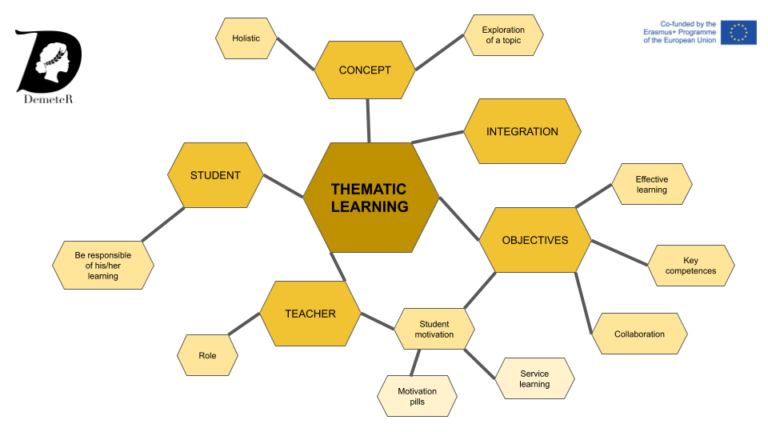 TEACHERS INVOLVED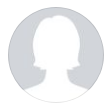 NAME OF THE TEACHERBrief curriculum. 5 lines.UNIT 1Description of the unit:LESSON 1Content of the lesson 1LESSON 2Content of the lesson 2QUIZPurpose of the quiz.question 1Single-choiceWhat is the most beautiful city in Spain?- Barcelona- Valencia* Esteponaquestion 2MultichoiceWhat are the partners of the DEMETER project?- Finland* Sweden* France- Germany* Croatia* Spainquestion 3True/falseICAROS project was previous to  DEMETER project?* TrueFalse…..UNIT 2Description of the unit:LESSON 1Content of the lesson 1LESSON 2Content of the lesson 2QUIZPurpose of the quiz.question 1answer/answersquestion 2answer/answers…..IMPORTANTPlatformUse Google Docs. Juan Carlos Moreno (jmorper037@maralboran.es) will share a copy of the template to work on it.Teachers involvedInclude a picture of the teachers with a brief description of his/her curriculum, position, etc.QUIZZESKind of quizzes:True/falseSingle-choiceMultichoicePICTURESEvery picture has a footer. Example:Picture1: Description of the picture.Files of the pictures distributed in a zip file apart of the document.Format:Only JPG or PNGName of the pictures:HighlightingIf you want to highlight a phrase use in the text:<highlight>The project was nominally centered on the design, development, testing and operation of small radio controlled Quadcopters, popularly known as “Drones”.</highlight>Result in the course website: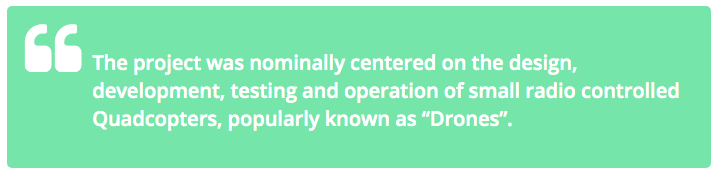 Examplehttp://www.thematic-learning.com/course/introduction/MENTAL MAPMENTAL.PNGREST OF THE PICTURESFIGURE1.JPGFIGURE2.JPG….TEACHERS INVOLVEDNameOfTheTeacher.JPG example “Kalle.jpg”